НАКАЗПО ГАННІВСЬКІЙ ЗАГАЛЬНООСВІТНІЙ ШКОЛІ І-ІІІ СТУПЕНІВПЕТРІВСЬКОЇ РАЙОННОЇ РАДИ КІРОВОГРАДСЬКОЇ ОБЛАСТІвід 28 серпня 2019 року                                                                                     № 154с. ГаннівкаПро організаціюхарчування учнів у 2019/2020 навчальному роціЗ метою забезпечення якісного та повноцінного харчування учнівНАКАЗУЮ:1. Затвердити комісію з громадського контролю за харчуванням учнів Ганнівської загальноосвітньої школи І-ІІІ ступенів, Володимирівської загальноосвітньої школи І-ІІ ступенів, філії Ганнівської загальноосвітньої школи І-ІІІ ступенів, Іскрівської загальноосвітньої школи І-ІІІ ступенів, філії Ганнівської загальноосвітньої школи І-ІІІ ступенів у складі згідно з додатком №1.Призначити відповідальною за організацію харчування дітей у Ганнівській загальноосвітній школі І-ІІІ ступенів, згідно з розподілом функціональних обов’язків, соціального педагога Ганнівської загальноосвітньої школи І-ІІІ ступенів ОСАДЧЕНКО Н.М., у Володимирівській загальноосвітній школі І-ІІ ступенів, філії Ганнівської загальноосвітньої школи І-ІІІ ступенів заступника завідувача з навчально-виховної роботи Володимирівської загальноосвітньої школи І-ІІ ступенів, філії Ганнівської загальноосвітньої школи І-ІІІ ступенів ПОГОРЄЛУ Т.М., у Іскрівській загальноосвітній школі І-ІІІ ступенів, філії Ганнівської загальноосвітньої школи І-ІІІ ступенів заступника завідувача з навчально-виховної роботи Іскрівської загальноосвітньої школи І-ІІІ ступенів, філії Ганнівської загальноосвітньої школи І-ІІІ ступенів БОНДАРЄВУ Н.П.3. Відповідальним за харчування ОСАДЧЕНКО Н.М., ПОГОРЄЛІЙ Т.М., БОНДАРЄВІЙ Н.П.:1) забезпечувати неухильне дотримання законодавчих та нормативно–правових документів щодо організації харчування;2) забезпечити виконання посадових обов’язків працівниками, які відповідають за організацію харчування;3) контролювати дотримання примірного двотижневого меню;4) контролювати дотримання порядку організації прийому, зберігання продуктів харчування та продовольчої сировини, технологічного процесу приготування їжі у школі;5) не допускати прийом продуктів харчування, продукції до школи без супровідних документів, які засвідчують їхнє походження та якість;6) здійснювати щоденний адміністративний контроль за виконанням функціональних обов’язків працівниками, відповідальними за організацію харчування дітей у школі щодо приготування страв, виконанням норм харчування, затверджених постановою Кабінету Міністрів України від 6 серпня 2014 року № 353 «Про внесення змін до постанови Кабінету Міністрів України від 22.11.2004 № 1591 «Про затвердження норм харчування у навчальних та оздоровчих закладах»;7) здійснювати контроль за станом фінансової звітності щодо харчування дітей у школі;8) своєчасно інформувати відділ освіти про випадки, які пов’язані з недоліками в організації харчування дітей, про випадки харчових отруєнь;9) проводити роз’яснювальну роботу серед дітей та батьків щодо важливості й необхідності гарячого харчування учнів у школі;10) довести цей наказ до відома педагогічних працівників у вересні на нараді при директорові (завідувачу);11) здійснювати постійний контроль за санітарно-гігієнічним режимом харчоблоку, їдальні та проходженням обов’язкових медичних оглядів і дотриманням особистої гігієни працівниками, які забезпечують організацію харчування;12) постійно здійснювати профілактичні заходи щодо попередження спалахів гострих кишкових інфекцій і харчових отруєнь.4. Завідувачам господарством ХУДИК О.О., ЦЕНДРІ Е.В. та комірнику ЯРЕМЧУК І.М.:1) організувати з 02.09.2019 одноразове харчування дітей в школі, вартість якого встановлюється, виходячи з норм харчування в грамах згідно з додатком № 2;2) узгодити двотижневе меню з головним лікарем райСЕС до 02.09.2019 року;3) забезпечити харчування дітей пільгових категорій відповідно до додатку № 3;4) забезпечити безперебійне постачання необхідних продуктів харчування;5) оформляти та своєчасно подавати до бухгалтерії відділу освіти райдержадміністрації звіти по харчуванню щомісяця;6) забезпечити виконання норм харчування, неухильне дотримання нормативно - правових документів щодо організації харчування ;7) проводити перевірку роботи плит, побутових холодильників, водонагрівачів. Своєчасно усувати виявлені недоліки;8) контролювати постійне забезпечення шкільної їдальні достатньою кількістю посуду, миючими і дезинфікуючими засобами, прибиральним інвентарем;9) забезпечити безперебійне водопостачання їдальні.5. Класним керівникам постійно вести:1) контроль за додержанням дітьми правил особистої гігієни та вживанням готових страв;2) облік дітей та вчасно повідомляти про наявність учнів особу, відповідальну за організацію харчування. 6. Контроль за виконанням даного наказу покласти на завідувача Володимирівської загальноосвітньої школи І-ІІ ступенів, філії Ганнівської загальноосвітньої школи І-ІІІ ступенів МІЩЕНКО М. І., на завідувача Іскрівської загальноосвітньої школи І-ІІІ ступенів, філії Ганнівської загальноосвітньої школи І-ІІІ ступенів ЯНИШИНА В.М. та на заступника директора з навчально-виховної роботи Ганнівської загальноосвітньої школи І-ІІІ ступенів ГРИШАЄВУ О.В.Директор школи                                                                                       О.КанівецьЗ наказом ознайомлені:                                                                                            О.ХудикН.ОсадченкоО.ГришаєваМ.МіщенкоЕ.ЦендраТ.ПогорєлаВ.ЯнишинІ.ЯремчукН.БондарєваДодаток № 1                                                                                  до наказу директора школивід 28.08.2019 № 154Затвердити комісію з громадського контролю за харчуванням учнів Ганнівської загальноосвітньої школи І-ІІІ ступенів у складі: голова комісії – Осадченко Н.М., соціальний педагог;заступник голови комісії – Худик О.О.,завідувач господарством;члени комісії – Туннік С.М., голова батьківського комітету 4 класу;                        - Ясинська А., учениця 9 класу;                        - Бережний А.Ю., депутат сільської ради.2.	 Затвердити комісію з громадського контролю за харчуванням учнів Володимирівської загальноосвітньої школи І-ІІ ступенів,філії Ганнівської загальноосвітньої школи І-ІІІ ступенів у складі:голова комісії – Міщенко М.І., завідувач школи; заступник голови комісії – Погорєла Т.М., заступник завідувача з навчально-виховної роботи;члени комісії – Чеча М.О., голова профспілки;                          Кращенко О.В., вчитель початкових класів,                          Ужва Т.П., голова батьківського комітету;                          Смигун І.П., член батьківського комітету;3. Затвердити комісію з громадського контролю за харчуванням учнів Іскрівської загальноосвітньої школи І-ІІІ ступенів,філії Ганнівської загальноосвітньої школи І-ІІІ ступенів у складі:1)	голова комісії – Бондарєва Н.П., заступник завідувача з навчально-виховної роботи;2)	члени комісії – Сивків А.В., голова ради філії;- Андрусенко А.М., голова батьківського комітету 6 класу;- Біла Л.В., член батьківського комітету.	Додаток № 2 до наказу директора школи від 28.08.2019 № 1541. Вартість харчування на одну дитину Ганнівської загальноосвітньої школи І-ІІІ ступенів1) Сніданок для учнів 1-4-их класів – 14.00 грн., для учнів 5-9-их класів – 15.00 грн.Обід для учнів 1-4 класів  - 10.00 грн.2) за рахунок місцевого бюджету проводити одноразове харчування вартістю 60% відсотків від загальної суми – 7.50 грн. для учнів 1-4-их класів;3) за рахунок місцевого бюджету проводити одноразове безкоштовне харчування для учнів 1-9-их класів із числа дітей-сиріт, дітей позбавлених батьківського піклування згідно списку (додаток);- учнів 1-9-их класів із сімей, які отримують допомогу відповідно до Закону України «Про державну соціальну допомогу малозабезпеченим сім'ям.- учнів 1-9-их класів із числа дітей із сімей – учасників антитерористичної операції та дітей із сімей загиблих (померлих), які брали участь в проведенні антитерористичної операції.4) Графік харчування учнів:2. Вартість харчування на одну дитину Володимирівської загальноосвітньої школи І-ІІ ступенів,філії Ганнівської загальноосвітньої школи І-ІІІ ступенів1) Сніданок для учнів 1-4-их класів – 5.60 грн., для учнів 5-9-их класів – 14.00 грн.2) Обід для вихованців групи продовженого дня 8.00 грн.3) графік харчування учнів :Початкові класиПонеділок – вівторокОбід: 10.50 – 11.10СередаОбід: 10 40 – 11.00Четвер – п’ятниця Обід6 10.50 – 11.10.Старші класиПонеділок – вівторокОбід: 12.00 – 12.20СередаОбід: 11 45 – 12.05Четвер – п’ятниця Обід6 12.00 – 12.20.3. Вартість харчування на одну дитину Іскрівської загальноосвітньої школи І-ІІІ ступенів, філії Ганнівської загальноосвітньої школи І-ІІІ ступенів1) сніданок для учнів 1-4-их класів – 14.00 грн., для учнів 5-11-их класів в середньому – 14.00 грн.2) за рахунок місцевого бюджету проводити одноразове харчування вартістю 100% відсотків для учнів 1-4-их класів;3) за рахунок місцевого бюджету проводити одноразове безкоштовне харчування для учнів 1-11-их класів із числа дітей-сиріт, дітей позбавлених батьківського піклування згідно списку (додаток);- учнів 1-11-их класів із сімей, які отримують допомогу відповідно до Закону України «Про державну соціальну допомогу малозабезпеченим сім'ям».Додаток № 3 до наказу директора школивід 28.08.2019 № 154Списокучнів 1-9-их класів із числа дітей-сиріт, дітей позбавлених батьківського піклування Ганнівської загальноосвітньої школи І-ІІІ ступенів, для яких організовано за рахунок місцевого бюджету одноразове безкоштовне харчуванняСписок
учнів пільгових категорій, які харчуються безкоштовно в Іскрівській загальноосвітній школі І-ІІІ ступенів, філії Ганнівської загальноосвітньої школи І-ІІІ ступенівКласи Час 1 – 4 09.45 – 10:055 – 9 11.45 – 12:05ГПД13:00 – 13.20№ з/пПІПКлас Категорія1.Бакулін Богдан2Малозабезпечений 2.Паламарчук Андрій 2Малозабезпечений3.Симонович Дарія3Малозабезпечена4.Максимчук Олександр3АТО5. Стадник Уляна3Позбавлена б/п6.Фєдосєєв Віорєл 4Позбавлений б/п7.Зубко Дмитро4АТО8.Зюзіков Дмитро5Малозабезпечений9.Зюзікова Наталія6Малозабезпечена10.Симонович Анатолій 6Малозабезпечений11.Паламарчук Олександр6Малозабезпечений 12.Дерезенко АнастасіяМалозабезпечена 13.Симонович Катерина8Малозабезпечена14.Магей Юля8АТО15Бончук Вікторія 9Позбавлена б/п16Заморока Ілона9АТО17Заморока Інна9АТО№ з/пПІПКласПільгова категорія1.Прихода Карина Сергіївна5Позбавлена б/п2.Ніконенко Іван Павлович5МЗП3.Осипенко Вероніка Богданівна6Сирота 4. Джусь Єлизавета Юріївна8МЗП5.Джусь Анастасія Юріївна9МЗП6.Осипенко Христина Германівна9Сирота7.Шеремет Богдан Анатолійович9МЗП8.Конопатенко Єгор Анатолійович10Дитина учасника АТО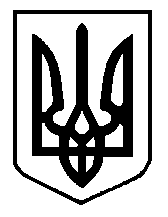 